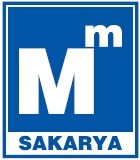 SAKARYA SERBEST MUHASEBECİ MALİ MÜŞAVİRLER ODASI            SGS  SINAVI  KURS KESİN KAYIT FORMU  VE   TAAHHÜTNAMESİKURSİYER:									.../…/2021ADI SOYADI	:	UNVANI                    :	T.C. KİMLİK NO       :	EV TEL.	 :	İŞTEL.	 :	CEP TEL.	 :	E-MAIL	 :	KAYIT TARİHİ	 :	İLETİŞİM ADRESİ  :………………………………………….Taraflar: İş bu taahhütnamede eğitim alan 'KURSİYER', eğitim veren    “SAKARYA    SERBEST MUHASEBECİ MALİ MÜŞAVİRLER ODASI İKTİSADİ İŞLETMESİ”   olarak   anılacaktır.Kurum kursiyer eğitimi bıraksa dahi taahhütname gereği program ücretinin tamamı kendisinden        tahsil eder.Kursiyerin yapacağı ödemeler aşağıda belirtilen tarih ve tutarlarda olacaktır.Kursiyerin kimlik fotokopisi alınır.Staja Giriş Sınavına Hazırlık Kursu(Ön Kayıt için son başvuru tarihi 28.11.2021’dir.)(Ön kayıt formunu filiz.yilmaz@sakaryasmmmo.org.tr veya bilgi@sakaryasmmmo.org.tr adresine e-mail atabilirsiniz.)Ödeme Bilgileri 	Peşin ödeme	(     )	1.500,00 TL	Taksitli ödeme	(     )	1.600,00 TL KREDİ KARTI (6 TAKSİT)GARANTİ BANKASI IBAN NO: TR 69 0006 2001 2350 0006 2972 37(SAKARYA SMMM ODASI İKTİSADİ İŞLETME)YAPI KREDİ İBAN NO: TR 09 0006 7010 0000 0055 4414 50(SAKARYA SMMM ODASI İKTİSADİ İŞLETME)5. Taahhütnamede verilen adres kursiyerin kanuni adresi olup, adres değişiklikleri üç gün içerisinde Kurum'a bildirilecektir. Kursiyer, taahhütname metnini okuyarak imza altına almıştır. Her türlü uyuşmazlık halinde yetkili mahkemelerin SAKARYA mahkemeleri ve icra daireleri olacağı kabul ve beyan edilmiştir.KURSA GELEN ADAYLARIN 5 AY STAJ SÜRESİNDEN SAYILACAKTIR.SAKARYA SERBEST MUHASEBECİ MALİ 		                      KURSİYER  İMZASIMÜŞAVİRLER ODASI TESMER ŞUBESİ